Pictures of Classrooms in the PresentStorytime in First Grade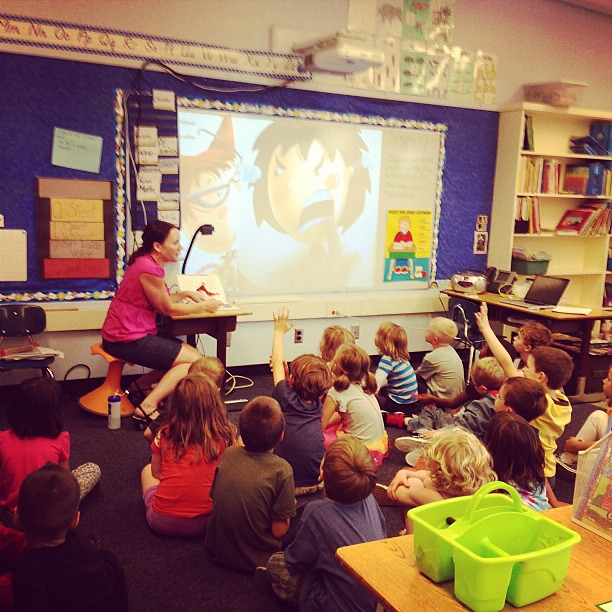 Source: Lauer, T. (2013, September 5). Visiting Ms. Murphy's 1st Grade Classroom. Flickr. First Grade at Work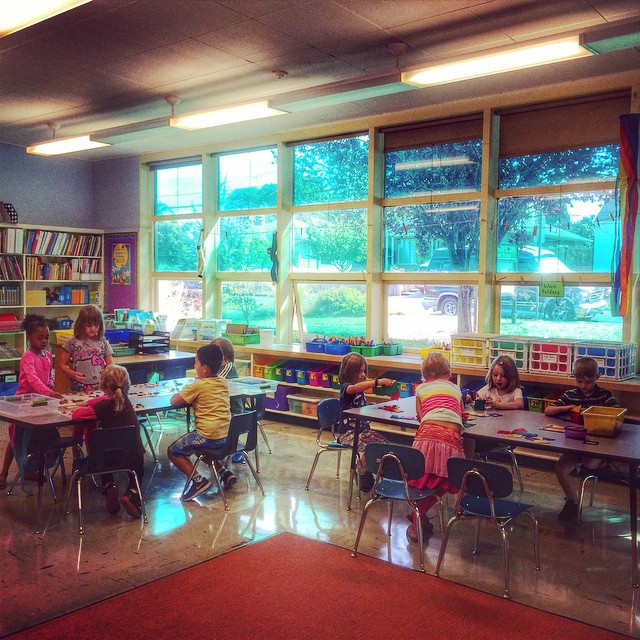 Source: Lauer, T. (2014, September 4). Visiting Mrs. Jamesbarry's 1st Grade Classroom. Flickr.Working Together in First Grade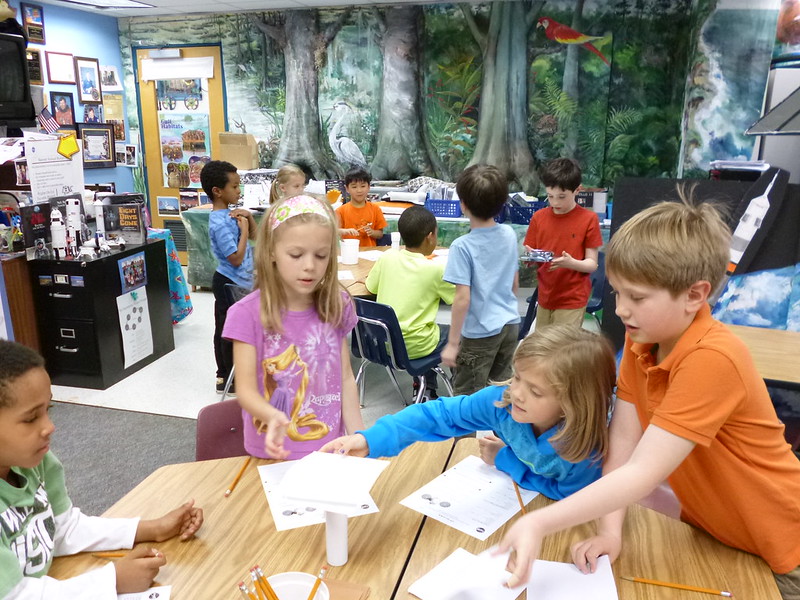 Source: Sullivan, L. (2014, May 1). P1010133. Flickr.Technology in First Grade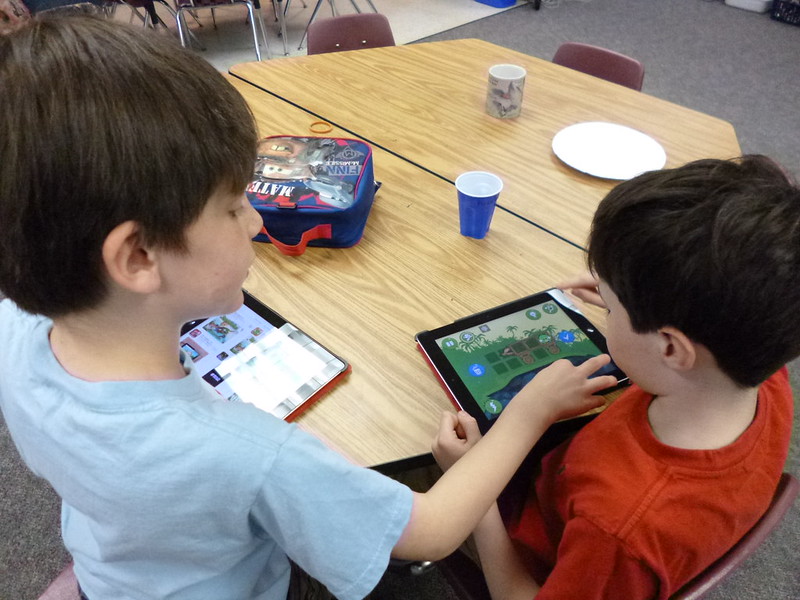 Source: Sullivan, L. (2014, May 1). P1010191. Flickr.